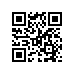 О составе государственной экзаменационной комиссии по проведению государственной итоговой аттестации студентов образовательных программ магистратуры факультета права и секретарях государственной экзаменационной комиссииПРИКАЗЫВАЮ:Утвердить государственную экзаменационную комиссию (далее – ГЭК) по проведению государственной итоговой аттестации в 2019 году студентов 2 курса образовательных программ магистратуры «Право международной торговли, финансов и экономической интеграции», «Право информационных технологий и интеллектуальной собственности», «Международное частное право», «Юрист в правосудии и правоохранительной деятельности», «Корпоративный юрист», «Юрист в сфере спорта», «История, теория и философия права», «Финансовое, налоговое и таможенное право», «Правовое обеспечение управления компанией и персоналом», «Публичное право», направления подготовки 40.04.01 «Юриспруденция», факультета права, очной формы обучения в составе Президиума ГЭК и локальных ГЭК. Утвердить состав Президиума ГЭК:Утвердить локальные ГЭК по приему итогового междисциплинарного экзамена и по защите выпускных квалификационных работ:локальная ГЭК №1локальная ГЭК №2Проректор									С.Ю. РощинРегистрационный номер: 6.18.1-01/1904-09Дата регистрации: 19.04.2019председатель Президиума ГЭКВице-президент по корпоративным и правовым вопросам ПАО «МТС»Ибрагимов Р.С.Члены Президиума ГЭКК.и.н., Вице-президент Адвокатской палаты города Москвы; партнер, соруководитель Уголовно-правовой практики Коллегии Адвокатов Pen&PaperКлювгант В.В.Управляющий директор, Служба собственного долгового финансирования, Управление казначейских операций на открытых рынках, ПАО «Банк ВТБ»Попова М.В.Ведущий юрисконсультУправления правового обеспечения международных и корпоративных отношенийЮридического департамента РУСФИНАНС БанкаДавыдов В.А.Заместитель начальника Правового управления Аппарата Совета ФедерацииНигматуллина З.Б.Советник Руководителя Федерального казначействаКамардина Ю.В.Д.п.н., исполнительный директор Федерации спортивных менеджеров РоссииИзаак С.И.Секретарь Президиума ГЭКК.э.н., начальник ОСУП теоретико-правовых и публично-правовых магистерских программ факультета праваФедченко И.В.(ученая степень, звание, должность) (фамилия, инициалы)Председатель локальной ГЭК №1Полномочный представитель Правительства Российской Федерации в Совете Федерации Федерального Собрания Российской ФедерацииЯцкин А.В.Члены локальной ГЭКК.ю.н., доцентЧеховская С.А.Д.ю.н., профессорКурбатов А.Я.Руководитель отделения Российского арбитражного центра по разрешению споров в атомной отраслиПлахин А.А.Генеральный директор юридической фирмы LECAPМалиновский М. И.Начальник ОСУПАлиева О.А.Секретарь локальной ГЭК (ученая степень, звание, должность) (фамилия, инициалы)Председатель локальной ГЭК №2К.ю.н., адвокат, партнер юридической фирмы Nektorov, Saveliev & PartnersРачков Илья ВитальевичЧлены локальной ГЭКК.ю.н., доцентСтарженецкий В.В.Д.ю.н., доцентБоклан Д.С.К.ю.н., доцент, руководитель международно-правового направления Научно-образовательного центра международного и сравнительного уголовного права имени Н.Ф. КузнецовойБогуш Г.И.начальник отдела отраслевого регулирования в Евразийском экономическом союзе Департамента экономического сотрудничества со странами СНГ и развития евразийской интеграции Министерства экономического развития РФНестерчук Ю.Н.научный сотрудник, Институт права и развития ВШЭ — СколковоКарлюк М.В.главный специалист-эксперт отдела услуг и инвестиций Департамента торговых переговоров Минэкономразвития РоссииСтаршинова О.С.Адвокатское бюро "Егоров, Пугинский и партнеры", руководитель практики международного торгового и таможенного права московского офиса Бюро. Адвокат Адвокатской палаты Санкт-ПетербургаТаланов В.В.Секретарь локальной ГЭКСпециалист по УМРКанева Ю.А.(ученая степень, звание, должность) (фамилия, инициалы)Председатель локальной ГЭК №3К.и.н., Вице-президент Адвокатской палаты города Москвы; партнер, соруководитель Уголовно-правовой практики Коллегии Адвокатов Pen&Paper Клювгант В.В.Члены локальной ГЭКД.ю.н., Член Совета по  правам человека при Президенте РФМорщакова Т.Г.Адвокат, Королевский СоветникСвейстон М.Д.К.ю.н., доцент Евсеев А.П.К.ю.н., доцент Соколов Т.В.К.ю.н., доцентКарнозова Л.М.Секретарь локальной ГЭКАссистентЕфимова Н.Е.(ученая степень, звание, должность) (фамилия, инициалы)Председатель локальной ГЭК №4К.и.н., Вице-президент Адвокатской палаты города Москвы; партнер, соруководитель Уголовно-правовой практики Коллегии Адвокатов Pen&Paper Клювгант В.В.Члены локальной ГЭКСудья Европейского Суда по правам человека (1999-2012), главный научный сотрудник Института законодательства и сравнительного правоведения при Правительстве РФКовлер А.И.К.ю.н., профессорПашин С.А.К.ю.н., доцент Прокудина  Л.А.Советник Генерального директора по правовым вопросам  Автономной некоммерческой организации "СОЮЗЭКСПЕРТИЗА" Торгово-промышленной палаты РФСучкова Н.В.АдвокатБардин Л.Н.Адвокат, Королевский СоветникСвейстон М.Д.К.ю.н., доцентФилатова М.А.Секретарь локальной ГЭКАссистентВолков Д.С.(ученая степень, звание, должность) (фамилия, инициалы)Председатель локальной ГЭК №5Д.ю.н., профессор ФГБОУ ВО "Московский государственный юридический университет имени О.Е. Кутафина (МГЮА)", президент юридической фирмы "Интернет и Право"Серго А. Г.Члены локальной ГЭКД.ю.н., профессорБогдановская И.Ю.К.ю.н., доцентСавельев А.И.К.ю.н., руководитель по связям с органами исполнительной власти ОАО «Мегафон»Данилов Н.А.Директор Ассоциации правообладателей по защите и управлению авторскими правами в сфере искусства  «УПРАВИС»Вальдес-Мартинес Э.Р.Руководитель отдела «Интеллектуальная собственность и технологии» Департамента по правовым вопросам Rambler&CoЕфремцева Е.А.Юрисконсульт, эксперт ОАО «Мегафон»Бражник Т.А.Стажер-исследователь Международной лаборатории по праву информационных технологий и интеллектуальной собственностиСабиров Г.С.Секретарь локальной ГЭК(ученая степень, звание, должность) (фамилия, инициалы)Председатель локальной ГЭК №6Управляющий директор, Служба собственного долгового финансирования, Управление казначейских операций на открытых рынках, ПАО «Банк ВТБ»Попова М.В.Члены локальной ГЭКД.ю.н., профессорЕрпылева Н.Ю.Финсайт ВенчурсЮрисконсульт, аналитикКлейн Р.Ю.Финсайт ВенчурсЮрисконсульт, аналитикВоронков Н.С.АО «Райффайзен банк», старший юристКлементьев А.П.Секретарь локальной ГЭКСпециалист по УМРШипина Н.А.Секретарь локальной ГЭК(ученая степень, звание, должность) (фамилия, инициалы)Председатель локальной ГЭК №7Ведущий юрисконсультУправления правового обеспечения международных и корпоративных отношенийЮридического департамента РУСФИНАНС БанкаДавыдов В.А.К.ю.н., доцентКасаткина А.С.Члены локальной ГЭКК.ю.н., доцентГетьман-Павлова И.В.к.ю.н., старший юрист, МКА «Томашевская и Партнеры»Вишневский П.Н.К.ю.н., руководитель группы согласования договоров АО «Сбербанк КИБ»Липовцев В.Н.ООО «Тек Адвизорс», младший юристАнтипкина О.В.Секретарь локальной ГЭКСпециалист по УМРКанева Ю.А.(ученая степень, звание, должность) (фамилия, инициалы)Председатель локальной ГЭК №8Исполнительный вице-президент по взаимодействию с органами государственной власти ПАО "ВЫМПЕЛКОМ"Якушев М. В.Члены локальной ГЭКД.ю.н., заслуженный юрист РФ,  заместитель заведующего отделом  административного законодательства и процесса Института законодательства и сравнительного правоведения при Правительстве Российской Федерации.Терещенко Л.К.Д.и.н., директор Центра сравнительного права факультета права НИУ ВШЭДанилов С.Ю.Младший научный сотрудник, Международная лаборатория по праву информационных технологий и интеллектуальной собственностиЖуравлев М.С.Руководитель правового отдела ООО «Яндекс»Недоцук Н.А.Старший партнер Tilling PetersТиллинг Е.М.Директор проектов, Корпоративный центр ПАО «Ростелеком»Кострюкова Н.С.Секретарь локальной ГЭКСтажер-исследователь Международной лаборатории по праву информационных технологий и интеллектуальной собственностиСоселия Г.А(ученая степень, звание, должность) (фамилия, инициалы)Председатель локальной ГЭК №9Заместитель начальника Правового управления Аппарата Совета ФедерацииНигматуллина З.Б.Члены локальной ГЭКд.ю.н., доцентАлебастрова И.А.д.ю.н., профессорЛукьянова Е.А.к.ю.н., ведущий советник аппарата Комитета Государственной Думы по государственному строительству и законодательствуБадулина Е.В. к.ю.н., Партнёр ФБК «Право»Ермоленко А.С.д.ю.н., член Совета при Президенте Российской Федерации по развитию гражданского общества и правам человекаШаблинский И.Г.Секретарь локальной ГЭКАссистентСафин И.Н.(ученая степень, звание, должность) (фамилия, инициалы)Председатель локальной ГЭК №10Советник Руководителя Федерального казначействаКамардина Ю.В.Члены локальной ГЭКД.ю.н., профессорКозырин А.Н.Д.ю.н., профессорЯлбулганов А.А.К.ю.н., к.э.н., доцентТрошкина Т.Н. К.ю.н., Руководитель Федерального казначействаАртюхин Р.Е.Руководитель Департамента налогового и юридического консультирования КПМГ в России и СНГ, партнер, к.ю.н., доцентОрлов М.Ю.Секретарь локальной ГЭКСпециалист по УМРДенисова А.Ю.(ученая степень, звание, должность) (фамилия, инициалы)Председатель локальной ГЭК №11Д.ю.н., профессор, заведующая сектором трудового права и права социального обеспечения Федерального бюджетного учреждения науки «Институт Государства и права РАН»Скачкова Г.С.Члены локальной ГЭКК.ю.н., доцентПавловская О.Ю.К.ю.н., доцентСулейманова Ф.О.К.ю.н., старший преподавательКазаков С.О.Заместитель генерального директора ЗАО «Транспортинг-ПД»Красулина С.Н.Начальник отдела кадров, Государственное бюджетное профессиональное образовательное учреждение города Москвы «Московское среднее специальное училище олимпийского резерва №2 (колледж)» Департамента спорта города Москвы (ГБПОУ «МССУОР №2» Москомспорта)Кашевская И.В.Заместитель начальника отдела кадрового сопровождения структурных подразделений МГТУ им. Н.Э. БауманаРуднева И.В.Секретарь локальной ГЭКК.ю.н., старший преподавательБатусова Е.С.(ученая степень, звание, должность) (фамилия, инициалы)Председатель локальной ГЭК №12Д.ю.н., профессор, ФГБ ОУ ВО "Российская академия народного хозяйства и государственной службы при Президенте Российской Федерации", Профессор кафедры государствоведения Института государственной службы и управленияКраковский К.П.Члены локальной ГЭКД.ю.н., профессорТуманова А.С. Д.ю.н., профессорСафонов А.А.Д.ю.н., профессорСюкияйнен Л.Р.Главный научный сотрудник Института государства и права РАН, д.и.н., профессорСоловьёв К.А.заведующий сектором философии права, истории и теории государства и права РАН, д.ф.н., к.ю.н., профессорДидикин А.Б.Секретарь локальной ГЭКк.э.н., начальник ОСУП теоретико-правовых и публично-правовых магистерских программФедченко И.В.(ученая степень, звание, должность) (фамилия, инициалы)Председатель локальной ГЭК №13Д.п.н., исполнительный директор Федерации спортивных менеджеров РоссииИзаак С.И.Члены локальной ГЭКД.ю.н., профессорБуянова М.О. К.ю.н., ст. преподавательКазаков С.О.Советник генерального директора АО «ОНПП» Технология имени А.Г. Ромашина, к.ю.н., доцентВаськевич В.П.Ординарный профессор НИУ ВШЭ, Директор Высшей школы юриспруденции, доктор делового администрирования (DBA), Кузнецов Д.Л.Адвокат по спортивным спорам Адвокатской палаты г. Москвы, доцентЧеботарёв А.В.Директор Департамента  государственной политики в сфере спорта и международного сотрудничества Министерства спортаГришин Б.В.Секретарь локальной ГЭКМенеджер департамента общих и межотраслевых юридических дисциплинКуркина Л.Г.(ученая степень, звание, должность) (фамилия, инициалы)